AK 100-20Синтетическая грунтовкаИнформация о продукцииgb 6/1214 страница 1 / 2Описание продуктаОбласть применения:	Быстросохнущее базовое покрытие для подложек из железа. На основе синтетических смол. Для внутренней и наружной отделки. Возможно повторное покрытие 1K и 2K покрытиями Mipa. Не содержит хроматов и свинца.Технические характеристики:	Вяжущая основа:	Алкидная смолаСодержание сухого вещества:		71 - 74 % по весу, 
50 - 52 % по объемуВязкость распыления (DIN 53 211): 	100 - 120 с 4 мм	Плотность (DIN EN ISO 2811):		1,5 - 1,6 кг/л	Блеск (DIN EN ISO 2813):		10 - 20 единиц / 60° (матовая)Свойства:	-   быстрое начальное высыхание, высокие наполняющие свойства-   можно применять на объектах с защитой от статического электричества-   высокая антикоррозионная защитакратковременные температурные воздействия: 150°Cпостоянные температурные воздействия: 120°Cиспытание на сцепление (DIN EN ISO 2409): сталь: Gt 0 (очень хорошо);Расчетный расход:	26,8–27,4 м2/кг (при толщине сухого покрытия 10 мкм)38,7–39,4 м2/л (при толщине сухого покрытия 10 мкм)Условия хранения:	В плотно закрытой заводской таре срок хранения – не менее 3 лет.Летучие органические соединения: По нормам ЕС, предельное значение для продукции категории B/с: 540 г/лЭтот продукт содержит не более 490 г/л ЛОС. [4.08 фунта/галлон]НанесениеРабочие условия:	От + 10 °C, не более 80 % относительной влажности воздуха.Подготовка поверхности:	Сталь: очистить и, по необходимости, зашлифовать (убрать все следы ржавчины, окалины, окисления) и обезжирить, используя Mipa Silikonentferner (растворитель силикона).Нанесение:	Давление [бар]Размер форсунки [мм]Операции распыления	РазбавлениеРаспылитель / Воздушный 	3 - 4	1,3 - 1,5	2 - 3	10 - 15 %Краскопульт низкого давления свысоким потреблением сжатого воздуха 2.5 - 3	1,3 - 1,5	2 - 4	10 - 15 %Безвоздушный 	120 - 150	0.28 - 0.33(65 - 95 °)1	0 - 5 %Нанесение кистью, валиком	-	-	-                   неразбавленная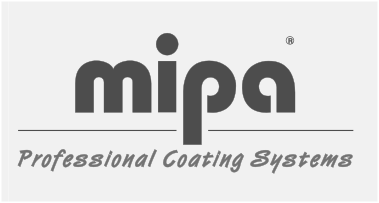 Полное отверждение через 3 - 4 дней (при 20 °C).Этот лист технических данных представлен исключительно для ознакомления! По нашей информации, имеющейся на момент публикации, приведенные данные соответствуют действующим стандартам и основаны на многолетнем опыте производства данной продукции. Тем не менее, представленная информация не является юридически обязывающей и не подразумевает каких-либо гарантий. При работе с продукцией следует соблюдать рекомендации, содержащиеся в соответствующих паспортах безопасности материалов, и указания на этикетке продукции. Компания оставляет за собой право в любое время добавлять, удалять или изменять информацию без предварительного уведомления.AK 100-20Синтетическая грунтовкаИнформация о продукцииgb 6/1214 страница 2 / 2Разбавление:	Mipa Verdünnung UN 21Варианты применения:	Сталь:Первый слой: AK 100-20 толщина покрытия: 40 - 50 мкм)Верхний слой: AK 200 ил AK 240 или AK 250(толщина покрытия: 50 - 60 мкм)Особые рекомендацииТолько для профессионального применения. Некоторые красители могут содержать свинец, поэтому не используйте их для покраски детских игрушек или при контакте с пищевыми продуктами. Хранение обрабатываемых деталей на открытом воздухе возможно в течение 5 дней (только детали с первым слоем, без верхнего слоя). Не подходит для повторного покрытия отделочной краской Mipa 2K-Decklacken с большим содержанием твёрдых частиц.Техника безопасностиВо время работы с краской не курить, не есть и не пить. Хранить в недоступном для детей месте.Удаление с инструментовИнструменты очищать сразу же после нанесения краски. Для этого использовать Nitroverdünnung.Этот лист технических данных представлен исключительно для ознакомления! По нашей информации, имеющейся на момент публикации, приведенные данные соответствуют действующим стандартам и основаны на многолетнем опыте производства данной продукции. Тем не менее, представленная информация не является юридически обязывающей и не подразумевает каких-либо гарантий. При работе с продукцией следует соблюдать рекомендации, содержащиеся в соответствующих паспортах безопасности материалов, и указания на этикетке продукции. Компания оставляет за собой право в любое время добавлять, удалять или изменять информацию без предварительного уведомления.ВысыханиеУстойчива к пылиБезопасное прикосновениеГотова к использованиюПовторное нанесениеТемпература объекта 20 °C Температура объекта 60 °C15 - 20 мин.45 - 60 мин.4 - 5 ч30 мин60 мин.